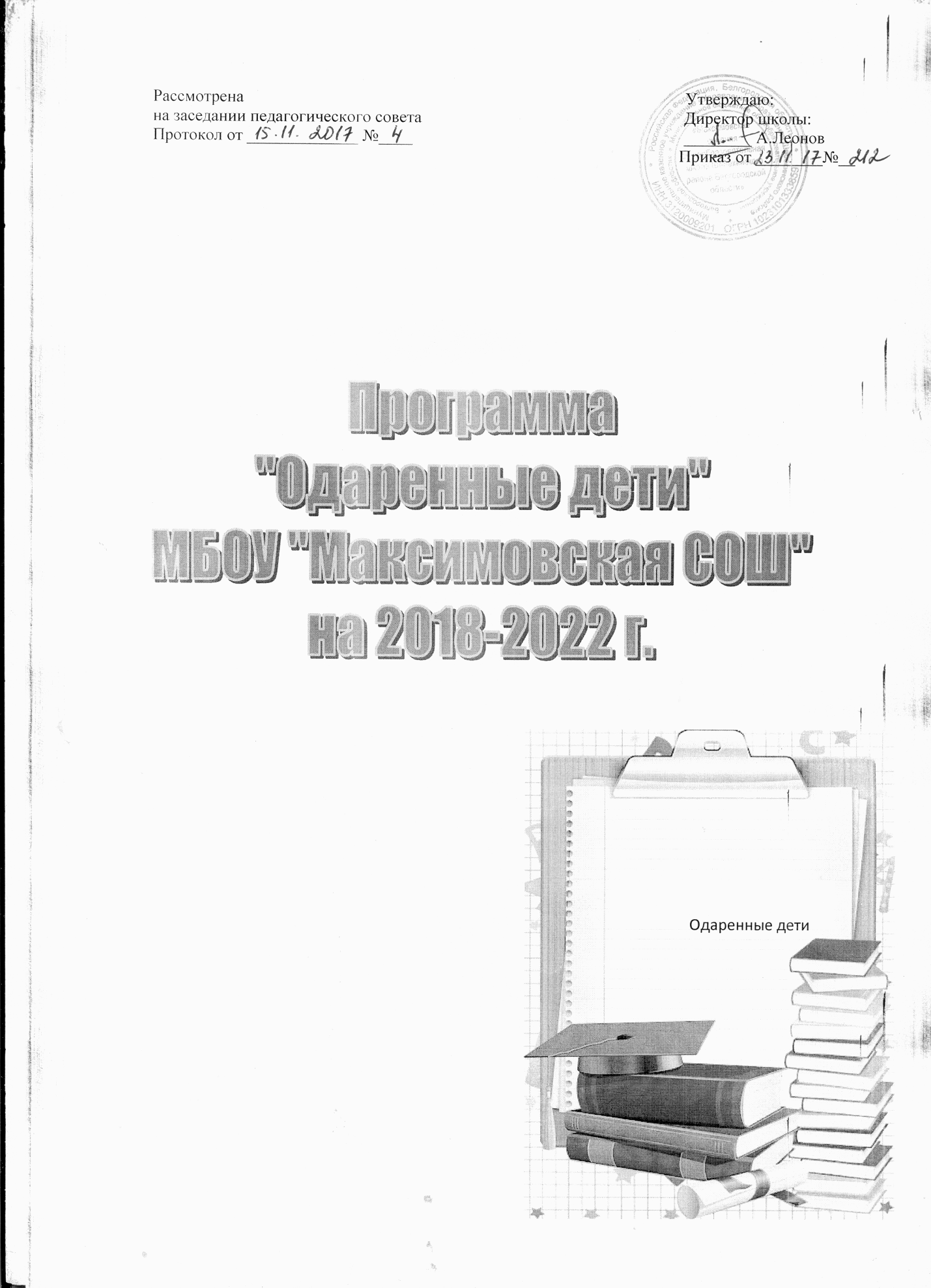 Пояснительная запискаПрограмма «Одаренные дети» призвана реализовать основные положения Декларации прав ребѐнка, Закона Российской Федерации «Об образовании в Российской Федерации», направленные на развитие ребѐнка. Она является подтверждением особого статуса детства как особого периода, не зависящего от социальных, политических, национальных, конфессиональных и других отличий. Программа находится в числе приоритетных направлений деятельности школы и служит основой сотрудничества и консолидации еѐ с родителями и общественностью.Новые социально-экономические отношения, складывающиеся в нашей стране, коренным образом повлияли на все сферы жизни, в том числе и на образование. С точки зрения современной педагогики ученик рассматривается как субъект образования и собственной жизни, обладающий уникальной индивидуальностью. Поэтому главными целями образования являются создание условий для развития и осознания им субъектного опыта, индивидуально-личностных способностей, свойств, педагогическая поддержка детской индивидуальности. Следовательно, школа должна обеспечить достойное образование каждому и воспитать человека-творца, созидателя своего «Я», преобразователя окружающей действительности. Для этого самой главной ценностью должна стать индивидуализация - подход к ребѐнку как к индивидуальности, создание наиболее благоприятных условий для становления и реализации потенциала каждого.       Проблема работы с одаренными учащимися чрезвычайно актуальна для современного российского общества. К школе предъявляются сегодня высокие требования. А что значит для родителей и общества “хорошая школа”? Это школа, где хорошо учат по всем предметам, а по окончании дети легко поступают в вузы.В этой школе должны преподавать высококвалифицированные и интеллигентные педагоги.В школе должны быть свои традиции.Школа должна давать современное образование.В хорошей школе уважают личность ребенка, с ним занимаются не только на уроках, но и в системе дополнительного образования.Именно поэтому так важно определить основные задачи и направления работы с одаренными детьми в системе дополнительного образования.Однако прежде, чем говорить о работе с одаренными детьми, необходимо определиться о чем, собственно, мы будем вести речь. Терминология, используемая при характеристике познавательных возможностей учащихся, включает такие понятия как способности, талант, одаренность, гениальность.Способностями называют индивидуальные особенности личности, помогающие ей успешно заниматься определенной деятельностью.Талантом называют выдающиеся способности, высокую степень одаренности в какой-либо деятельности. Чаще всего талант проявляется в какой-то определенной сфере.Гениальность – высшая степень развития таланта, связана она с созданием качественно новых, уникальных творений, открытием ранее неизведанных путей творчества.Ученые сегодня единодушны в том, что каждый человек владеет огромным множеством возможностей, хранящихся в нем в виде задатков. Известна мысль ученого Н.Дубинина о том, “что любой человек, сколько бы гениальным он ни был, в течение жизни использует не более одной миллиардной доли тех возможностей, которые представляет ему мозг”. Таланты рождаются не часто, а гениев вообще за всю историю человечества насчитывается не более 400. Массовая школа обычно сталкивается с проблемой раннего выявления и развития способностей ученика.Жизнь требует от школы подготовки выпускника, способного адаптироваться к меняющимся условиям, коммуникабельного и конкурентоспособного. Именно это имел в виду психолог и писатель Г.Томпсон, говоря: “Способности – объяснение вашего успеха”. II. Концепция программыВыявление одаренных детей должно начинаться уже в начальной школе на основе наблюдения, изучения психологических особенностей, речи, памяти, логического мышления. Работа с одаренными и способными детьми, их поиск, выявление и развитие должны стать одним из важнейших аспектов деятельности школы.Одаренные дети:имеют более высокие по сравнению с большинством интеллектуальные способности, восприимчивость к учению, творческие возможности и проявления;имеют доминирующую активную, ненасыщенную познавательную потребность;испытывают радость от добывания знаний, умственного труда.Условно можно выделить следующие категории одаренных детей:Дети с необыкновенно высокими общими интеллектуальными способностями.Дети с признаками специальной умственной одаренности в определенной области наук и конкретными академическими способностями.Дети с высокими творческими (художественными) способностями.Дети с высокими лидерскими (руководящими) способностями.Учащиеся, не достигающие по каким-либо причинам успехов в учении, но обладающие яркой познавательной активностью, оригинальностью мышления и психического склада.Принципы педагогической деятельности в работе с одаренными детьми:принцип максимального разнообразия предоставленных возможностей для развития личности;принцип возрастания роли внеурочной деятельности;принцип индивидуализации и дифференциации обучения;принцип создания условий для совместной работы учащихся при минимальном участии учителя;принцип свободы выбора учащимися дополнительных образовательных услуг, помощи, наставничества.Формы работы с одаренными детьми:групповые занятия с одаренными учащимися;предметные кружки;кружки по интересам;конкурсы;курсы по выбору;участие в олимпиадах;работа по индивидуальным планам;исследовательская деятельность и участие в научно-практических конференциях.Учитывая многообразие, разноликость и индивидуальное своеобразие проявления одаренности, организация работы по обучению и развитию одаренных детей требует предварительного ответа на следующие вопросы:с каким видом одаренности мы имеем дело (общая или специальная в виде спортивной, художественной или иной);в какой форме может проявиться одаренность: явной, скрытой, потенциальной;какие задачи работы с одаренными являются приоритетными: развитие наличных способностей; психолого-педагогическая поддержка и помощь; моделирование и экспертиза образовательной среды, включая мониторинг использования инновационных технологий и результативности деятельности с одаренными детьми.Тем не менее, необходимо признать, что наиболее перспективной и эффективной является работа с одаренными детьми на основе смешанного обучения при условии осуществления дифференцированного и индивидуализированного подходов.III. Цель и задачи программы.Цель программы «Одаренные дети»: создание условий для выявления, поддержки и развития одаренных детей, их самореализации, профессионального самоопределения в соответствии со способностями.Задачи:- совершенствовать систему выявления и сопровождения одаренных детей, их специальной поддержки;- создавать условия для развития творческого потенциала личности таких школьников;- создавать базу данных в рамках Программы;- создавать систему целенаправленного выявления и отбора одаренных детей;- создать максимально благоприятные условия для интеллектуального, морально-физического развития одаренных детей;-  стимулировать творческую деятельность одаренных детей;-  создать систему внеурочной работы, дополнительного образования учащихся;-  развивать массовые, групповые,  индивидуальные формы внеурочной деятельности- создать условия одаренным детям для реализации их личных творческих способностей в различных областях деятельности;- создавать условий для укрепления здоровья одаренных детей;- расширять возможности для участия способных и одаренных школьников в районных олимпиадах, научных конференциях, творческих выставках, различных конкурсах.IV. Этапы:2018-2019 учебный год – проектировочный                                       Цель: Подготовить условия для формирования системы работы с одаренными учащимися в школе.Задачи: Изучение нормативной базы, подзаконных актов.Разработка программы работы с одаренными учащимися.Разработка плана психолого-педагогического сопровождения работы с одаренными детьми.Анализ результативности работы по направлению, материально-технических, педагогических условий реализации программы.2019-2020, 2020-2021 учебный год – основнойЦель: формирование системы работы с одаренными учащимися.Задачи: Диагностика склонностей учащихся.Разработка методических рекомендаций по работе с одаренными детьми, основам научного исследования, материалов для проведения классных часов, викторин, праздников.Формирование отдела методической библиотеки школы по работе с талантливыми учащимися.Активизация участия обучающихся и педагогов школы в конкурсах и проектах, направленных на интеллектуальное развитие.Повышение квалификации педагогов.2021-2022 учебные годы – переход в режим функционирования, аналитическийЦель: Переход системы работы с одаренными учащимися в режим функционирования, анализ полученных результатов.Задачи: Анализ итогов реализации программы.Расширение вариативности образования через реализацию элективных курсов на уровне СОО и внеурочной деятельности интеллектуальной направленности на уроне НОО и ООО.Достижение преемственности в воспитании и развитии детей на всех уровнях обучения в школе.Коррекция затруднений педагогов в реализации программы.Обобщение результатов работы школы. V. Кадровое обеспечение программыVI. План работы с одаренными детьмиVII.ПРИЛОЖЕНИЯПриложение 1.УМСТВЕННАЯ ОДАРЕННОСТЬ,ЕЕ ПСИХОЛОГИЧЕСКИЕ ПРОЯВЛЕНИЯ Понятие и определение одарённости детейОдаренность - значительное по сравнению с возрастными нормами опережение в умственном развитии либо исключительное развитие специальных способностей (музыкальных, художественных и др.).Одаренность детей может быть установлена и изучена только в процессе обучения и воспитания, в ходе выполнения ребенком той или иной содержательной деятельности. Проявления умственной одаренности у ребенка связаны чрезвычайными возможностями детских лет жизни. Нужно иметь в виду, что в ранние дошкольные годы стремительное умственное развитие происходит у всех детей, оказывая решающий вклад детских лет в становление интеллекта.Основная трудность выявления в пору детства признаков одаренности и состоит в том, что в них непросто выделить собственно индивидуальное, относительно не зависимое от возрастного. Так, наблюдаемая у ребенка высокая умственная активность, особая готовность к напряжению - это внутреннее условие умственного роста. При этом ранние проявления одаренности еще не предопределяют будущих возможностей человека: чрезвычайно трудно предвидеть ход дальнейшего становления одаренности. Одаренные дети, демонстрирующие выдающиеся способности в какой-то одной области, иногда ничем не отличаются от своих сверстников во всех прочих отношениях. Однако, как правило, одаренность охватывает широкий спектр индивидуально-психологических особенностей. Большинству одаренных детей присущи особые черты, отличающие их от большинства сверстников.Одаренных детей, как правило, отличает высокая любознательность и исследовательская активность. Психофизиологические исследования показали, что у таких детей повышена биохимическая и электрическая активность мозга.Одаренных детей в раннем возрасте отличает способность прослеживать причинно-следственные связи и делать соответствующие выводы; они особенно увлекаются построением альтернативных моделей и систем. Для них характерна более быстрая передача нейронной информации, их внутримозговая система является более разветвленной, с большим числом нервных связей. Одаренные дети обычно обладают отличной памятью, которая основана на раннем овладении речью и абстрактным мышлением. Их отличает способность классифицировать и конкретизировать информацию и опыт, умение широко пользоваться накопленными знаниями.Чаще всего внимание к одаренным детям привлекает их большой словарный запас, сопровождающийся сложными синтаксическими конструкциями, а также умение ставить вопросы. Многие одаренные дети с удовольствием читают словари и энциклопедии, придумывают слова, должные, по их мнению, выражать их собственные понятия и воображаемые события, предпочитают игры, требующие активизации умственных способностей.Очень важно своевременно уловить, не упустить черты относительного постоянства индивидуальности у детей, опережающих в умственном отношении свой возраст. Одаренность ребенка - это достаточно устойчивые особенности именно индивидуальных проявлений незаурядного, растущего с возрастом интеллекта.Виды одарённостиОдаренные дети чрезвычайно сильно отличаются друг от друга по видам одаренности. К выделенным видам одаренности относятся следующие:Художественная одаренностьЭтот вид одаренности поддерживается и развивается в специальных школах, кружках, студиях. Он подразумевает высокие достижения в области художественного творчества и исполнительского мастерства в музыке, живописи, скульптуре, актерские способности. Одна из серьезных проблем состоит в том, чтобы в общеобразовательной школе признавались и уважались эти способности. Эти дети уделяют много времени, энергии упражнениям, достижению мастерства в своей области. У них остается мало возможностей для успешной учебы, они часто нуждаются в индивидуальных программах по школьным предметам, в понимании со стороны учителей и сверстников.Общая интеллектуальная и академическая одаренностьГлавным является то, что дети с одаренностью этого вида быстро овладевают основополагающими понятиями, легко запоминают и сохраняют информацию. Высокоразвитые способности переработки информации позволяют им преуспевать во многих областях знаний.Несколько иной характер имеет академическая одаренность, которая проявляется в успешности обучения отдельным учебным предметам и является более частой и избирательной. Эти дети могут показать высокие результаты по легкости и быстроте продвижения в математике или иностранном языке, физике или биологии и иногда иметь неважную успеваемость по другим предметам, которые воспринимаются ими не так легко. Выраженная избирательность устремлений в относительно узкой области создает свои проблемы в школе и в семье. Родители и учителя иногда недовольны тем, что ребенок не учится одинаково хорошо по всем предметам, отказываются признавать его одаренность и не пробуют найти возможности для поддержки и развития специального дарования.Творческая одаренностьПрежде всего, продолжаются споры о самой необходимости выделения этого вида одаренности. Суть разногласий состоит в следующем. Одни специалисты полагают, что творчество, креативность является неотъемлемым элементом всех видов одаренности, которые не могут быть представлены отдельно от творческого компонента. Так, A. M. Матюшкин настаивает на том, что есть лишь один вид одаренноститворческая: если нет творчества, бессмысленно говорить об одаренности. Другие исследователи отстаивают правомерность существования творческой одаренности как отдельного, самостоятельного вида. Одна из точек зрения такова, что одаренность порождается или способностью продуцировать, выдвигать новые идеи, изобретать, или же способностью блестяще исполнять, использовать то, что уже создано.Вместе с тем исследователи показывают, что дети с творческой направленностью нередко обладают рядом поведенческих характеристик, которые их выделяют и в то же время вызывают отнюдь не положительные эмоции в учителях и окружающих людях:отсутствие внимания условностям и авторитетам;большая независимость в суждениях;тонкое чувство юмора;отсутствие внимания к порядку и организации работы;яркий темперамент.Социальная одаренностьОпределение социальной одаренности гласит, что это исключительная способность устанавливать зрелые, конструктивные взаимоотношения с другими людьми. Выделяют такие структурные элементы социальной одаренности, как социальная перцепция, просоциальное поведение, нравственные суждения, организаторские умения и т. д.Социальная одаренность выступает как предпосылка высокой успешности в нескольких областях. Она предполагает способности понимать, любить, сопереживать, ладить с другими, что позволяет быть хорошим педагогом, психологом, социальным работником. Таким образом, понятие социальной одаренности охватывает широкую область проявлений, связанных с легкостью установлений и высоким качеством межличностных отношений. Эти особенности позволяют быть лидером, то есть проявлять лидерскую одаренность, которую можно рассматривать как одно из проявлений социальной одаренности. Существует множество определений лидерской одаренности, в которых можно, тем не менее выделить общее черты:интеллект выше среднего;умение принимать решение;способность иметь дело с абстрактными понятиями, с планированием будущего, с временными ограничениями;ощущение цели, направления движения;гибкость;чувство ответственности;уверенность в себе и знание себя;настойчивость;энтузиазм;умение ясно выражать мысли.Перечисленные виды одаренности проявляются по-разному и встречают специфические барьеры на пути своего развития в зависимости от индивидуальных особенностей и своеобразия окружения ребенка.Сложности психического развития одаренных детей Положение о гармоничном психическом развитии одаренных детей неоднократно подвергалось пересмотру на протяжении всей истории психологопедагогического изучения феномена детской одаренности.Современные исследования показывают, что гармоничность в развитии различных сторон психики одаренного человека является относительной редкостью. Чаще можно столкнуться с неравномерностью, односторонностью развития, которая зачастую не только сохраняется на протяжении всей жизни одаренного человека, но и углубляется, порождая у него ряд психологических проблем.Одаренные дети находятся в состоянии большого риска социальной изоляции и отвержения со стороны ровесников. Реальный уровень способностей одаренных детей не понимается окружающими и нормальный для такого ребенка процесс развития рассматривается как аномальная неприспособленность к жизни в обществе. У таких детей возникают трудности в нахождении близких по духу друзей, появляются проблемы участия в играх сверстников, которые им не интересны. Дети подстраиваются под других, хотят казаться такими, как все. Учителя очень часто не распознают одаренных учащихся и отрицательно оценивают их способности и достижения. Сложность положения усугубляется тем, что сами дети осознают свою непохожесть.Социальная изоляции - это не следствие эмоциональных нарушений, а результат условий, в которых оказывается ребенок при отсутствии группы, с которой он мог бы общаться.Специфика одаренностиКаждый детский возраст имеет свои предпосылки развития способностей. Учащиеся начальных классов характеризуются особой предрасположенностью к усвоению языков, высоким уровнем любознательности, чрезвычайной яркостью фантазии; для старшего подросткового возраста характерными являются различные формы поэтического и литературного творчества и т.п. Высокий относительный вес возрастного фактора в признаках одаренности иногда создает видимость одаренности в виде ускоренного развития определенных психических функций, специализации интересов и т.п.Под влиянием смены возраста, образования, освоения норм культурного поведения, типа семейного воспитания и т.д. может происходить «угасание» признаков детской одаренности. Вследствие этого крайне сложно оценить меру устойчивости одаренности, проявляемой данным ребенком на определенном отрезке времени. Кроме того, возникают трудности относительно прогноза превращения одаренного ребенка в одаренного взрослого.Своеобразие динамики формирования детской одаренности нередко проявляется в виде неравномерности (рассогласованности) психического развития. Так, наряду с высоким уровнем развития тех или иных способностей наблюдается отставание в развитии письменной и устной речи; высокий уровень специальных способностей может сочетаться с недостаточным развитием общего интеллекта и т.д.Проявления детской одаренности зачастую трудно отличить от обученности, являющейся результатом более благоприятных условий жизни данного ребенка . Ясно, что при равных способностях ребенок из семьи с высоким социальноэкономическим статусом (в тех случаях, когда семья прилагает усилия по его развитию) будет показывать более высокие достижения в определенных видах деятельности по сравнению с ребенком , для которого не были созданы аналогичные условия.Оценка конкретного ребенка как одаренного в значительной мере условна. Не стоит использовать словосочетание « одаренный ребенок » в плане констатации (жесткой фиксации) статуса определенного ребенка. Ребенок , привыкший к тому, что он одаренный , на следующих этапах развития может объективно потерять признаки своей исключительности.Приложение 2.БАЗА ДАННЫХ ОДАРЕННЫХ ДЕТЕЙ на 201_-201_уч. г. (образец)Руководитель творческой группы ______________________ Приложение 3МОНИТОРИНГ РЕЗУЛЬТАТИВНОСТИ РАБОТЫ С ОДАРЕННЫМИ ДЕТЬМИ  за 201_-201_ уч. г. (образец)Приложение 4МЕТОДЫ ПСИХОЛОГИЧЕСКИХ ВОЗДЕЙСТВИЙ ПРИ РАБОТЕС ОДАРЕННЫМИ ДЕТЬМИ (по Ю.Б. Гатанову)«Мозговой штурм». Для его реализации необходимо найти проблему, которая имеет множество решений. Затем поощрять обучающегося в фиксировании и записи всех мыслей и идей, которые приходят ему в голову — независимо от того, насколько они являются идентичными. Необходимо ценить не качество ответов, а их количество, воздерживаться от критики и оценки идей, пока они не перестанут поступать. Необходимо учесть, что в первые минуты «мозгового штурма» может быть наибольшее количество ответов, затем они начинают поступать все реже — хотя именно эти последние ответы чаще всего бывают наиболее оригинальными. Затем поступившие ответы обсуждаются — с точки зрения реализации.«Мягкое соревнование» реализуется в соответствии со следующими правилами:групповые соревнования следует использовать более часто, чем индивидуальные;соревновательная деятельность не должна быть связана с материальным вознаграждением, оценками в журнале и т.п.;команды должны постоянно перераспределяться так, чтобы все дети имели возможность побывать в числе победителей и не было постоянных неудачников. Критерии оценки деятельности команд: количество идей и идеи, отличающиеся от остальных.Сотрудничество и кооперация дают возможность научиться жить в группе. Они учат взаимопониманию, развивают способности к лидерству, позволяют менее одаренным детям пережить успех, сотрудничая с более одаренными. При этом важно, чтобы функции в группе распределялись самими детьми.Неоценимая деятельность. Суждение педагога, его оценка откладывается до того момента, пока сам ученик не увидит другие возможные идеи или способы решения той проблемы, которую он пытался решить, а также проекты и работы, сделанные другимиПриложение 5Психолого-педагогический мониторингС учетом специфики одаренности в младшем школьном возрасте наиболее адекватной формой идентификации признаков одаренности того или другого конкретного ребенка является психолого-педагогический мониторинг.Психолого-педагогический мониторинг, используемый с целью выявления одаренных детей, должен отвечать целому ряду требований:1) комплексный характер оценивания разных сторон поведения и деятельности ребенка, что позволит использовать различные источники информации и охватить как можно более широкий спектр его способностей;2) длительность процесса идентификации (развернутое во времени наблюдение за поведением данного ребенка в разных ситуациях);3) анализ поведения ребенка в тех сферах деятельности, которые в максимальной мере соответствуют его склонностям и интересам (включение ребенка в специально организованныепредметно-игровые занятия, вовлечение его в различные формы соответствующей предметной деятельности и т. д.);4) экспертная оценка продуктов деятельности детей (рисунков, стихотворений, технических моделей, способов решения математических задач и пр.) с привлечением экспертов: специалистов высшей квалификации в соответствующей предметной области деятельности (математиков, филологов, шахматистов, инженеров и т. д.). При этом следует иметь в виду возможный консерватизм мнения эксперта, особенно при оценке продуктов подросткового и юношеского творчества;5) выявление признаков одаренности ребенка не только по отношению к актуальному уровню его психического развития, но и с учетом зоны ближайшего развития (в частности, в условиях обогащенной предметной и образовательной среды при разработке индивидуализированной стратегии обучения данного ребенка). Целесообразно проведение проблемных уроков по особой программе; использование тренинговых методов, в рамках которых можно организовывать определенные развивающие влияния и снимать типичные для данного ребенка психологические «преграды», и т. п.;6) многократность и многоэтапность обследования с использованием множества психодиагностических процедур, отбираемых в соответствии с предполагаемым видом одаренности и индивидуальностью данного ребенка;7) диагностическое обследование желательно проводить в ситуации реальной жизнедеятельности, приближая его по форме организациик естественному эксперименту (метод проектов, предметных и профессиональных проб и т. д.);8) использование таких предметных ситуаций, которые моделируют исследовательскую деятельность и позволяют ребенку проявить максимум самостоятельности в овладении и развитии деятельности;9) анализ реальных достижений детей и подростков в различных предметных олимпиадах, конференциях, спортивных соревнованиях, творческих конкурсах, фестивалях, смотрах ит. п.;10) преимущественная опора на экологически валидные методы психодиагностики, имеющие дело с оценкой реального поведения ребенка в реальной ситуации, — анализ продуктов деятельности, наблюдение, беседа, экспертные оценки учителей и родителей.Однако и комплексный подход к выявлению одаренности не избавляет полностью от ошибок. В результате может быть «пропущен» одаренный ребенок или, напротив, к числу таковых может быть отнесен ребенок, который никак не подтвердит этой оценки в своей последующей деятельности (случаи рассогласования диагноза и прогноза).При выявлении одаренных детей необходимо дифференцировать:а) актуальный уровень развития одаренности, достигнутый на данном возрастном этапе;б) особенности конкретных проявлений одаренности, связанные с попытками ее реализации в различных видах деятельности;в) потенциальные возможности ребенка к развитию. Приложение 6Учитель в системе реализации программы Основной базовый компонент профессионально-личностной квалификации педагога для работы с одаренными детьми:а)	общая профессиональная педагогическая подготовка — предметные, психологопедагогические и методические знания, умения и навыки;б)	основные профессионально значимые личностные качества педагога.Специфический компонент профессиональной квалификации педагогов для работы с одаренными детьми образуют:а)	психолого-педагогические знания, умения и навыки, являющиеся результатом активного усвоения психологии и педагогики одаренности (знания об одаренности, ее видах, психологических основах, критериях и принципах выявления; знания о психологических особенностях одаренных детей, их возрастном и индивидуальном развитии; знания об особенностях профессиональной квалификации специалистов для работы с одаренными детьми; знания о направлениях и формах работы с одаренными детьми, о принципах и стратегиях разработки программ и технологий обучения одаренных детей; умения и навыки в области разработки иреализации методов выявления одаренных детей на основе признаков одаренности; умения и навыки в области дидактики и методики обучения одаренных детей с учетом видов и особенностей одаренности учащихся, их контингента и конкретных условий обучения; умения и навыки психолого-педагогического консультирования одаренных детей, их родителей и других членов семьи);б)	профессионально-личностная позиция педагогов, позволяющая:не столько успешно реализовывать традиционный тип обучения (преподавания) для одаренных детей, сколько успешно активизировать и развивать детскую одаренность;не столько управлять процессом обучения и контролировать его, сколько предоставлять учащимся свободу учиться;в)	профессионально значимые личностные качества педагогов: высокие уровни развития познавательной и внутренней профессиональной мотивации, эмпатии; внутренний локус контроля; высокая и адекватная самооценка; стремление к личностному росту и т. д. Эти качества срабатывают эффективно лишь в системе и тогда, когда подчинены важнейшему качеству педагога — «желанию жить в ученике».Профессионально-личностная подготовка педагогов для работы с одаренными детьми Подготовка педагогов для работы с одаренными детьми — ее стратегия, содержание, формы и методы — должна обеспечивать становление и развитие как базового, так и специфического компонентов их профессиональной квалификации. В процессе подготовки педагогов следует обеспечить формирование не только соответствующих умений, но и «шлифовку» качеств личности, необходимых для работы с одаренными детьми. Специфика такой подготовки специалистов должна отвечать целому ряду требований:формирование профессионально-личностной позиции педагогов (см. выше). С учетом психологических, дидактических и иных особенностей обучения и развития одаренных детей основным требованием к подготовке педагогов для работы с ними является изменение педагогического сознания. А именно ломка сложившихся ранее у данного педагога стереотипов восприятия (ученика, учебного процесса и самого себя), общения и поведения (способов взаимодействия) и, в итоге, методов обучения и воспитания.Именно дети с признаками одаренности вольно или невольно могут создавать своим поведением нестандартные ситуации, для решения которых сформировавшиеся ранее «учительские» стереотипы не только бесполезны, но даже вредны как для ребенка, так и для самого учителя.Одной из причин возникновения подобных ситуаций является то, что, например, вследствие высокого темпа интеллектуального развития одаренные дети (а по большому счету и любые другие дети) осознанно или неосознанно требуют к себе отношения как к полноправному субъекту учебной деятельности, общения и т. д. Между тем один из наиболее распространенных стереотипов традиционного учительского сознания заключается в том, что ученик (именно потому, что он ученик) исходно рассматривается как объект педагогического воздействия, но не как субъект совместного образовательного процесса.Это означает, что, работая с одаренными детьми, педагог должен уметь вставать в рефлексивную позицию к самому себе. Так, одним из основных психологических принципов работы с детьми является принцип «принятия другого», согласно которому учитель должен изначально принимать ученика как индивидуальность со своими уже сложившимися особенностями;комплексный (психолого-педагогический и профессионально-личностный) характер образования педагогов;создание системы консультирования и тренингов. Именно в этой форме, как показывает опыт обучения педагогов, им легче осознать собственные личностные проблемы, мешающие в работе. Эта форма эффективна для формирования необходимых учителю навыков самопознания, самоконтроля, а также потребности саморазвития;создание психолого-педагогических условий (системы факультативов, кружков, секций) для развития профессионального мастерства;демократизация и гуманизация всех обучающих процедур, создание творческой и свободной атмосферы учения;образовательная ступень и сфера деятельности педагогов (педагоги дошкольных учреждений, учителя начальной школы, учителя-предметники, педагоги, работающие в системе дополнительного образования, педагоги-дефектологи, практические психологи, а также представители школьной администрации и т. п.);особенности контингента учащихся (их возраста, состояния здоровья и т. п., при этом специальное внимание должно уделяться специфическим группам одаренных детей — детям-сиротам, детям-инвалидам и др.);профессиональная, постпрофессиональная подготовка и профессиональный опыт педагогов:а)	опыт педагогической, воспитательной работы с детьми (студенты, обучающиеся в педагогических и психологических учебных заведениях; педагоги и психологи, имеющие опыт работы в массовых школах; педагоги и психологи, имеющие опыт работы с одаренными детьми в специализированных школах-интернатах, в школах и классах «для одаренных» и т. п.);б)	уровень полученной ранее специальной подготовки для работы с одаренными детьми (содержание и объем полученной информации по выявлению, обучению, развитию и воспитанию одаренных детей, участие в специальных тренинговых занятиях по развитию способностей, навыков педагогического взаимодействия и др., прохождение стажировки и практики и т. п.);9)специфика образовательной инфраструктуры. Характерные особенности условий, в которых проводится работа с одаренными детьми, связанные с наличием (или, напротив, отсутствием) тех или иных компонентов образовательной системы, которые значимы для обучения и развития одаренных детей (необходимых учебнометодических материалов, музеев, концертных залов, библиотек, театров, а также ряда специалистов, например психологов, педагогов дополнительного образования и т. п.).В соответствии с этим подготовка педагогов может строиться с учетом следующих принципов:1.Принцип	единства и дифференциации общего и специального обучения.В рамках общего обучения раздел по проблематике одаренности должен быть включен в курс психологии во всех психологических и педагогических вузах. Таким образом может осуществляться необходимая первичная подготовка всех специалистов, работающих с детьми. Курс подготовки должен включать все основные разделы разработанной «Концепции» (см. выше).Специальное обучение должно строиться с учетом специфики подготовки педагога, работающего с одаренными детьми.2.Принцип этапности обучения. Подготовка должна проводиться на разных этапах обучения и дальнейшей профессиональной деятельности (вуз, магистратура, курсы повышения квалификации и т. п.).3.Принцип единства теоретической и практической подготовки. В ходе подготовки специалистов, работающих с одаренными детьми, необходимо адекватно сочетать теоретическую и практическую направленность. Реализация данного принципа требует использования существующих или подготовки соответствующих экспериментальных площадок, на базе которых может проводиться стажировка специалистов для работы с одаренными детьми, сочетаемая с последовательным или одновременным слушанием теоретических курсов.4.Признание коллективом педагогов и руководством школы того, что реализация системы работы с одаренными детьми является одним из приоритетных направлений работы ОУ.5.Включение в работу с одаренными учащимися в первую учителей, обладающих определенными качествами:-Учитель	для одаренного ребенка является личностью продуктивно реагирующей на вызов, умеющей воспринимать критику и не страдать от стресса при работе с людьми более способными и знающими, чем он сам. Взаимодействие учителя одаренным учеником должно быть направлено на оптимальное развитие способностей, иметь характер помощи, поддержки, быть не директивным;-Учитель	верит в собственную компетентность и возможность решать возникающие проблемы. Он готов нести ответственность за принимаемые решения, и одновременно уверен в своей человеческой привлекательности и состоятельности;-Учитель считает окружающих способными самостоятельно решать проблемы, верит в их дружелюбие и в то, что они имеют положительные намерения, им присуще чувство собственного достоинства, которое следует ценить, уважать и оберегать;-Учитель стремится к интеллектуальному самосовершенствованию, работает над пополнением собственных знаний, готов учится у других, заниматься самообразованием и саморазвитием.Учитель должен быть:увлечён своим делом;•способным к экспериментальной, научной и творческой деятельности•профессионально грамотным;•интеллектуальным, нравственным и эрудированным;•проводником передовых педагогических технологий;•психологом, воспитателем и умелым организатором учебно¬воспитательного процесса;•знатоком во всех областях человеческой жизни.Приложение 7Рекомендации учителям по работе с одарёнными детьмиНачальные классы (I-IV классы):Учителю не следует уделять слишком много внимания игровому обучению с ярко выраженным элементом соревновательности. Одаренный ребенок будет чаще всего оказываться победителем, что может вызвать неприязнь соучеников и не благоприятствует созданию атмосферы всеобщей заинтересованности, к которой стремится учитель.Учителю следует избегать укрепления перфекционистских тенденций в одаренном ребенке, перехваливая лучшую или самую аккуратную работу. Ему не стоит выделять одаренного ребенка за прекрасные индивидуальные успехи, а лучше поощрять совместные занятия с другими детьми.Учитель не должен возводить одаренного ребенка на пьедестал или делать из него вундеркинда в глазах других учеников. Успехи его будут должным образом оценены, а неуместное выпячивание его исключительности достижений рождает чаще всего раздражение, ревность и отторжение вместо ожидаемой похвалы.Учителю следует помнить, что в большинстве своем одаренные дети плохо воспринимают строго регламентированные, повторяющиеся занятия. Учителям нередко необходима помощь методистов, чтобы разнообразить программу с учетом потребностей высокоодаренных учеников.Средняя ступень (V - VIII классы).Старшая ступень (IX - XI классы)Создавать ситуации незавершенности или открытости, в отличие от жестко заданных и строго контролируемых ситуаций.Разрешение и поощрение множества вопросов.Создание и разработка приемов, стратегий, инструментов, предметов для последующей деятельности.Стимулирование ответственности и независимости.Делать акцент на самостоятельных разработках, наблюдениях, чувствах, обобщениях, сопоставлениях.Формировать более разнообразный взгляд на мир.Внимание к интересам детей со стороны родителей, окружающих их взрослых., Не давать ребенку прямых условий, рекомендаций. Ребенок должен сам их выработать.Не сдерживать инициативу, даже в ущерб урока.Научить прослеживать межпредметные связи.Приучить детей к самостоятельности принятия решения и анализа ситуации.Оказывать поддержку в ситуации успеха.Обеспечить исследовательскую деятельность для одаренных детей.При взаимодействии с одаренным ребенком учитель должен проявлять чувство юмора.Формировать безоценочные критерии в работе с одаренным ребенком.Педагогу необходимо проявлять настойчивость в работе по развитию определенных способностей ребенка.Рекомендации психолога: как развивать творческие способности у детейПодхватывай мысли учащихся и оценивай их тут же, подчеркивая оригинальность, важность и т.п.Усиливай впечатлительность детей на новое в его области интересов (животные, искусство, техника).Поощряй оперирование предметами, материалом, идеями. Ребенок пытается практически решать исследовательские задачи.Учи детей систематической оценке каждой мысли. Никогда не отрицай, не отбрасывай ее.•Вырабатывай у учащихся терпимое отношение к новым понятиям, мыслям.•Не настаивай на запоминании схем, формул, одностороннего решения, где имеется много способов.•Культивируй творческую атмосферу. Учащиеся должны знать, что творческие предложения, мысли, класс встречает с признанием, принимает их, использует.•Учи детей ценить свои и чужие мысли. Очень ценно фиксировать их в блокноте, в тетради.•Часто ровесники относятся к способным детям агрессивно, насмешливо. Это необходимо предупреждать. И лучшим способом является объяснение способному ученику, что это обычно, и развивать у него терпимость и уверенность.•Подбрасывай интересные факты, случаи, технические и научные идеи.•Рассеивай страх у талантливых детей, вызываемый произведениями искусства. Рассказывай об истории, творческой лаборатории художника, ученого и др•Стимулируй и поддерживай инициативу и самостоятельность учащихся, подбрасывай им проекты, которые могут увлечь.•Привязывай талантливых учеников к какой-либо действительной проблеме, что они носились с ней.•Создавай проблемные ситуации, требующие альтернатив, прогнозирования, воображения.•Создавай поочередно периоды творческой активности. Многие гениальные решения приходят в такие фазы.•Развивай критическое отношение.•Побуждай доводить начинания до логического завершения.•Воздействуй собственным примером.Рекомендации учителям, работающим с одаренными детьмиКак показывает практика, наиболее эффективный метод взаимодействия учителя с одаренным ребенком - индивидуальные занятия с акцентом на его самостоятельную работу с материалом. Учителю-предметнику в работе необходимо:•составить план занятий с ребенком, учитывая его склонности (гуманитарные, математические, естественно-научные; музыкальные и т.д.), психические особенности ребенка;•определить темы консультаций по наиболее сложным вопросам;•выбрать форму отчета ребенка по предмету (тесты, вопросы и т.д.) за определенные промежутки времени.Ребенку предоставить:•название темы;•план изучения темы;•основные вопросы;•понятия и термины, которые он должен усвоить;•практические работы;список необходимой литературы;формы контроля;задания для самопроверки.Для анализа результатов работы оформить таблицу:предметдата и время консультацийглавные рассматриваемые вопросывремя работы с темой по программефактически затраченное время (причины отклонений от сроков);дополнительные вопросы, не предусмотренные программой.Учителю необходимо быть доброжелательным и чутким, учитывать психологические особенности ребенка, поощрять его творческое и продуктивное мышление, стремиться к глубокой проработке выбранной темы.Приложение 8Портрет одаренного ребенкаПроявляет любопытство ко многим вещам, постоянно задает вопросы.Предлагает много идей, решений задач, ответов на вопросы.Свободно высказывает свое мнение, настойчиво, энергично отстаивает его.Склонен к рискованным действиям.Обладает богатой фантазией, воображением. Часто озабочен преобразованием, улучшением общества, предметов.Обладает хорошо развитым чувством юмора, видит юмор в ситуациях, которые могут не казаться другим смешными.Чувствителен к красоте, внимателен к эстетике вещей.Не конфликтен, не приспособленец, не боится отличиться от других.Конструктивно критичен, не принимает авторитарных указаний без критического изучения.Стремится к самовыражению, творческому использованию предметов.Приложение 9Методика диагностики одаренности младших школьниковАвтор - А.И.Савенков, доктор педагогических наук, профессор Московского педагогического университетаЦель: выявление направленности интересов и склонностей младших школьников (учащихся 1 -2-х классов)Метод проведения: анкетирование.Обработка результатов: проводится по подсчету суммы баллов в соответствии с преобладанием «+» и «-» в столбцах таблицы. Полученные суммы баллов являются показателями направленности интересов и склонностей к определенной сфере:математика и техника (1-й столбец листа ответов);гуманитарная сфера (2-й столбец);художественная деятельность (3-й столбец);физкультура и спорт (4-й столбец);коммуникативные интересы (5-й столбец);природа и естествознание (6-й столбец);труд по самообслуживанию (7-й столбец).Анкета для учащихсяЗапишите свои имя и фамилиюОтветы помещайте в клетках, номера которых соответствуют номерам вопросов. Если то, о чем говорится в вопросе, не нравится (с вашей точки зрения) ребенку, ставьте в клетке - «-»; если нравится - «+»; очень нравится - «++». Если по какой-либо причине вы затрудняетесь ответить, оставьте клетку незаполненной.Вопросы: каждый вопрос начинается со слов: «Нравится ли тебе ...»Решать логические задачи и задачи на сообразительность.Читать самостоятельно, слушать, когда тебе читают сказки, рассказы, повести.Петь, музицировать.Заниматься физкультурой.Играть вместе с другими детьми в различные коллективные игры.Читать (слушать, когда тебе читают) рассказы о природе.Делать что-нибудь на кухне (мыть посуду, помогать готовить пищу).Собирать технический конструктор.Изучать язык, интересоваться и пользоваться новыми, незнакомыми словами.Самостоятельно рисовать.Играть в спортивные, подвижные игры.Руководить играми детей.Ходить в лес, поле, наблюдать за растениями, животными, насекомыми.Ходить в магазин за продуктами.Читать (когда тебе читают) книги о технике, машинах, космических кораблях и др.Играть в игры с отгадыванием слов (названий городов, животных).Самостоятельно сочинять истории, сказки, рассказы.Соблюдать режим дня, делать зарядку по утрам.Разговаривать с новыми, незнакомыми людьми.Содержать домашний аквариум, птиц, животных (кошек, собак и др.).21.Убирать за собой книги, тетради, игрушки и др.22.Конструировать, рисовать проекты самолетов, кораблей и др.23.Знакомиться с историей (посещать исторические музеи).24.Самостоятельно, без побуждений взрослых заниматься различными видами художественного творчества25.Читать (слушать, когда тебе читают) книги о спорте, смотреть спортивные телепередачи.26.Объяснять что-то другим детям или взрослым людям (убеждать, спорить, доказывать свое мнение).27.Ухаживать за домашними растениями.28.Помогать взрослым делать уборку в квартире (вытирать пыль, подметать пол и др.).29.считать самостоятельно, заниматься математикой в школе.30.Знакомиться с общественными явлениями и международными событиями.31.Участвовать в постановке спектаклей.32.Заниматься спортом в секциях и кружках.33.Помогать другим людям.34.работать в саду, на огороде, выращивать растения.35.Помогать и самостоятельно шить, вышивать, стирать.Лист ответовПриложение 10Методика диагностики одаренности младших школьниковАвтор - А.И.Савенков, доктор педагогических наук, профессор Московского педагогического университетаЦель: выявление особенностей характера, направленности интересов и склонностей младших школьников (учащихся 3-4-х классов).Метод проведения: анкетирование.Обработка результатов: проводится по подсчету суммы баллов в соответствии с преобладанием «+» и «-» в столбцах таблицы. Полученные суммы баллов являются показателями направленности интересов и склонностей к определенной сфере:интеллектуальная (1-й столбец листа ответов);творческая (2-й столбец);академическая (3-й столбец);художественно-изобразительная (4-й столбец);музыкальная (5-й столбец);литературная (6-й столбец);артистическая (7-й столбец);техническая (8-й столбец);лидерская (9-й столбец);спортивная (10-й столбец).Анкета для учащихсяЗапишите свои имя и фамилиюОтветы помещайте в клетках, номера которых соответствуют номерам вопросов:«++» - если оцениваемое свойство личности развито хорошо, четко выработано, проявляется часто;«+» - свойство заметно выражено, но проявляется непостоянно;«0» - оцениваемое и противоположное свойство личности выражено нечетко, в проявлениях редки, в поведении и деятельности уравновешивают друг друга;«-» - более ярко выражено и чаще проявляется свойство личности, противоположное оцениваемому.Вопросы:Склонен к логическим рассуждениями, способен оперировать абстрактными понятиями.Нестандартно мыслит и часто предлагает неожиданные, оригинальные решения.Учится новым знаниям очень быстро, все «схватывает на лету».В рисунках нет однообразия. Оригинален в выборе сюжетов. Обычно изображает много разных предметов, людей, ситуаций.Проявляет большой интерес к музыкальным занятиям.Любит сочинять (писать) рассказы или стихи.Легко входит в роль какого-либо персонажа: человека, животного и других.Интересуется общением со сверстниками.Инициативен в общении со сверстниками.Энергичен, производит впечатление ребенка, нуждающегося в большом объеме движений.Проявляет большой интерес и исключительные способности к классификации.12.Не боится новых попыток, стремится всегда проверить новую идею.13.Быстро запоминает услышанное и прочитанное без специального заучивания, не тратит много времени на то, что нужно запомнить.14.Становится вдумчивым и очень серьезным, когда видит хорошую картину, слышит музыку, видит необычную скульптуру, красивую (художественно выполненную) вещь.15.Чутко реагирует на характер и настроение музыки.16.Может легко построить рассказ, начиная от завязки сюжета и кончая разрешением какого-либо конфликта.17.Интересуется актерской игрой.18.Может легко чинить испорченные приборы, использовать старые детали для соз¬дания новых поделок, игрушек, приборов.19.Сохраняет уверенность в окружении незнакомых людей.20.Любит участвовать в спортивных играх и состязаниях.21.Умеет хорошо излагать свои мысли, имеет большой словарный запас.22.Изобретателен в выборе и использовании различных предметов (например, использует в играх не только игрушки, но и мебель, предметы быта и другие средства).23.Знает много о таких событиях и проблемах, о которых его сверстники обычно не знают.24.Способен составлять оригинальные композиции из цветов, рисунков, камней, открыток и т.д.25.Хорошо поет.26.Рассказывая о чем-то, умеет хорошо придерживаться выбранного сюжета, не теряет основную мысль.27.Меняет тональность и выражение голоса, когда изображает другого человека.28.Любит разбираться в причинах неисправности механизмов, любит загадочные поломки.29.Легко общается с детьми и взрослыми.30.Часто выигрывает в разных спортивных играх у сверстников.31.Хорошо улавливает связь между одним событием и другим, между причиной и следствием.32.Способен увлечься, «уйти с головой» в интересующее его занятие.33.Обгоняет своих сверстников по учебе на год или на два, т.е. реально мог бы учиться в более старшем классе, чем учится сейчас.34.Любит использовать какой-либо новый материал для изготовления игрушек, коллажей, рисунков, в строительстве детских домиков на игровой площадке.35.В игру на инструменте, в песню или танец вкладывает много энергии и чувств.36.Придерживается только необходимых деталей в рассказах о событиях, все несущественное отбрасывает, оставляет главное, наиболее характерное.37.Разыгрывая драматическую сцену, способен понять и изобразить конфликт.38.Любит чертить чертежи и схемы механизмов39.Улавливает причины поступков других людей, мотивы их поведения, хорошо понимает недосказанное.40.Бегает быстрее всех в классе.41.Любит решать сложные задачи, требующие умственного усилия.42.Способен по-разному подойти к одной и той же проблеме.43.Проявляет ярко выраженную, разностороннюю любознательность.Охотно рисует, лепит, создает композиции, имеющие художественное назначение (украшение для дома, одежды и т.д.), в свободное время, без побуждения взрослых.Любит музыкальные записи. Стремится пойти на концерт или туда, где можно слушать музыку.Выбирает в своих рассказах такие слова, которые хорошо передают эмоциональные состояния героев, их переживания и чувства.Склонен передавать чувства через мимику, жесты и движения.Читает (любит, когда ему читают) журналы и статьи о создании новых приборов, машин, механизмов.Часто руководит играми и занятиями других детей.Движется легко, грациозно. Имеет хорошую координацию движений.Наблюдателен, любит анализировать события и явления.Способен не только предлагать, но и разрабатывать собственные и чужие идеи.Читает книги, статьи, научно-популярные издания с опережением своих сверстников на год или на два.Обращается к рисунку или лепке для того, чтобы выразить свои чувства и настроение.Хорошо играет на каком-либо инструменте.Умеет передавать в рассказах такие детали, которые важны для понимания события (что обычно не умеет делать его сверстники), и в то время не упускает основной линии событий, о которых рассказывает.Стремится вызывать эмоциональные реакции у других людей, когда о чем-то с увлечением рассказывает.Любит обсуждать изобретения, часто задумывается об этом.Склонен принимать на себя ответственность, выходящую за рамки, характерные для его возраста.Любит ходить в походы, играть на открытых спортивных площадках.Способен долго удерживать в памяти символы, буквы, слова.Любит пробовать новые способы решения жизненных задач, не любит уже испытанных вариантов.Умеет делать выводы и обобщения.Любит создавать объемные изображения, работать с глиной, пластилином, бумагой, клеем.В пении и музыке стремится выразить свои чувства и настроение.Склонен фантазировать, старается добавить что-то новое и необычное, когда рассказывает о чем-то уже знакомом и известном всем.С большой легкостью драматизирует, передает чувства и эмоциональные переживания.Проводит много времени над конструированием и воплощением собственных «проектов» (моделей летательных аппаратов, автомобилей, кораблей).Другие дети предпочитают выбирать его в качестве партнера по играм и занятиям.Предпочитает проводить свободное время в подвижных играх (хоккей, баскетбол, футбол и т.д.).Имеет широкий круг интересов, задает много вопросов о происхождении и функциях предметов.Способен предложить большое количество самых разных идей и решений.В свободное время любит читать научно-популярные издания (детские энциклопедии и справочники), делает это. Как правило, с большим интересом, чем читает художественные книги (сказки, детективы и др.).Может высказать свою собственную оценку произведений искусства, пытается воспроизвести то, что ему понравилось, в своем собственном рисунке или созданной игрушке, скульптуре.Сочиняет собственные, оригинальные мелодии.Умеет в рассказе изобразить своих героев очень живыми, передавать их характер, чувства, настроения.Любит игры-драматизации.Быстро и легко осваивает компьютер.Обладает даром убеждения, способен внушать свои идеи другим.Физически выносливее сверстников.Лист ответовПриложение 11Создание банка данных одаренных детейДля успешной реализации программы необходимо создание банка данных одаренных детей, в который будут входить: анкетно-биографические сведения об одаренных детях, психодиагностические обследования среди учащихся, анкетирование детей. Диагностическая работа во время проведения интеллектуальных и художественных конкурсов и урочной деятельности, портфолио учащихся и учителей.При поступлении в школу для родителей будущих первоклассников будет проведено исследование о наклонностях и способностях их детей.Родительское исследование(заполняют родители)У моего ребенка хорошо развита речь. Он ясно выражает свои мысли, имеет большой словарный запас (Да / нет)Мой ребенок настойчив и самостоятелен, доводит начатое дело до конца. (Да / нет)Мой ребенок овладел навыками слогового чтения (Да / нет)Мой ребенок с удовольствием читает детскую литературу (Да / нет)Он очень любит рисовать (Да / нет)Он очень любит заниматься художественным трудом (Да / нет)Любит слушать музыку, петь песни, импровизировать и танцевать (Да / нет)Мой ребенок занимается спортом (Да / нет)Чем больше всего любит заниматься ваш ребенок в свободное время?10.С удовольствием ли ваш ребенок собирается идти в школу, если нет, укажите причину.Анкетно-биографические сведения об одаренных детях(заполняется по образцу в течение учебного года) Приложение 12ПОРТФОЛИООдной из наиболее ярких форм оценивания своих возможностей и достижений являются создание школьного портфолио.Портфолио одаренного ученика будет включать в себя: визитную карточку, карту интересов ребенка, сведения о достижениях и наградах на конкурсах школьного и районного уровней, образцы лучших творческих работ, фотографии, грамоты и дипломы.Карта моих интересовПриложение 13Шкала рейтинга поведенческих характеристик Дж.РензуллиФ.И.учащегося____________________________________Дата_______Школа	класс	возраст	учительКак давно вы знаете этого ребенка?ИнструкцияЭта шкала составлена для того, чтобы учитель мог дать характеристики учащимся в познавательной мотивации, творческой и лидерской областях. Каждый пункт шкалы следует оценивать вне связи с другими пунктами. Так как 4 шкалы представляют относительно разные стороны поведения и по разным шкалам не суммируются все вместе. Внимательно прочтите утверждение и поставьте соответствующий балл согласно следующему описанию:- если вы почти никогда не наблюдали этой характеристики;- если вы наблюдаете эту характеристику время от времени;- если вы наблюдаете эту характеристику довольно часто;- если вы наблюдаете эту характеристику почти всегда.Список класса:Приложение 14Методика определения и оценки оперативной слуховой памятиПроцедура обследования проводится следующим образом: ребенку с интервалом в 1 сек. поочередно зачитываются следующие четыре набора слов:После прослушивания каждого из наборов слов ребенку примерно через 5 секунд после окончания чтения набора экспериментатор начинает не торопясь читать следующий набор из 36 слов с интервалами в 5 секунд между отдельными словами: стакан, школа, вилка, пуговица, ковер, месяц, стул, человек, диван, корова, телевизор, дерево, птица, спать, смелый, шутить, красный, лебедь, картинка, тяжелый, плыть, мяч, желтый, дом, прыгать, тетрадь, пальто, книга, цветок, телефон, яблоко, кукла, сумка, конь, лежать, слон.Ребенок должен на слух обнаружить в длинном наборе те слова, которые ему только что были представлены в соответствующем малом наборе, подтверждая идентификацию найденного слова высказыванием «да», а его отсутствие - высказыванием «нет». На поиск каждого слова в большом наборе ребенку отводится 5 секунд. Если в течение этого времени он не смог его идентифицировать, то экспериментатор зачитывает следующее слово и так далее.Оценка результатов Показатель оперативной слуховой памяти определяется как частное от деления среднего времени, затраченного на идентификацию 6 слов в большом наборе (для этого общее время работы ребенка над заданием делится на 4), на среднее количество допущенных при этом ошибок плюс единица. Ошибками считаются все слова, которые указаны неправильно и слова, которые ребенок пропустил.Приложение 15Методика определения опосредованной памятиМатериалом, необходимым для проведения методики, служат лист бумаги и ручка. Перед началом обследования экспериментатор дает ребенку установку: «Сейчас я буду называть тебе разные слова и предложения и после этого делать паузу. Во время этой паузы ты должен будешь на листе бумаги нарисовать или написать что-нибудь такое, что позволит тебе запомнить и затем легко вспомнить те слова, которые я произнес. Постарайся рисунки или записи делать как можно быстрее, иначе мы не успеем выполнить все задание. Слов и выражений, которые необходимо запомнить, довольно много».Ребенку последовательно одно за другим зачитываются следующие слова и выражения:Дом. Палка. Дерево. Прыгать высоко. Солнце светит. Веселый человек. Дети играют в мяч. Часы стоят. Лодка плывет по реке. Кошка ест рыбу.После прочтения ребенку каждого слова или словосочетания экспериментатор делает паузу на 20 секунд. В это время ребенок должен успеть изобразить на данном ему листе бумаги что-либо такое. Что в дальнейшем позволит ему вспомнить нужные слова и выражения. Если за отведенное время ребенок не успел сделать запись или рисунок, то экспериментатор прерывает его и зачитывает очередное слово или выражение.Как только эксперимент закончен, экспериментатор просит ребенка, пользуясь сделанными им рисунками или записями, вспомнить те слова и выражения, которые ему были зачитаны.Оценка результатовЗа каждое правильно воспроизведенное по собственному рисунку или записи слово или словосочетание ребенок получает 1 балл. Правильно воспроизведенными считаются не только те слова и словосочетания, которые восстановлены по памяти буквально, но и те, которые переданы другими словами, но точно по смыслу. Приблизительно правильное воспроизведение оценивается в 0,5 балла, а неверное - в 0 баллов.Максимальная общая оценка, которую ребенок может получить в этой методике, равна 10 баллам. Такую оценку ребенок получит тогда, когда правильно вспомнит все без исключения слова и выражения. Минимальная возможная оценка - 0 баллов. Она соответствует тму случаю, если ребенок не мог вспомнить по своим рисункам и записям ни единого слова или не сделал ни к одному слову рисунка или записи.Выводы об уровне развития 10 баллов - опосредованная слуховая память развита очень высоко 8-9 баллов - опосредованная слуховая память развита высоко 4-7 баллов - опосредованная слуховая память развита средне 2-3 балла - опосредованная слуховая память развита низко 0-1 балл - развита слабоПриложение 16Диагностика конвергентного (логического) мышления (для детей от 5 до 12 лет)Автор — Н.И.ИльичеваЦель: определение уровня логического мышления, умения выполнять основные логические приемы операции.Метод проведения: тестирование.Субтест 1. На берегу озера сидело 5 уток. Охотник одну утку убил. Сколько уток осталось на берегу? (ответ - одна или ни одной - с доказательством)Логические шаги:шаг - представление предлагаемой ситуации, т.е. фабулы задания;шаг - предположение первой версии: 4 утки улетели, а одна убитая осталась;шаг - вторая версия: убитая утка свалилась в озеро и на берегу не осталось ни одной утки, или охотник забрал убитую утку. Набрано 3 балла.Субтест 2. Олег, Андрей и Коля занимались только одним видом спортивных игр: или волейболом, или футболом, или баскетболом. Коля никогда не играл в футбол, а Олег на соревнованиях по баскетболу занял первое место. Каким видом спорта занимался каждый из мальчиков? (ответ - Олег занимался баскетболом, Коля - волейболом, а Андрей - футболом).Логические шаги:шаг - если Коля никогда не играл в футбол, то он играл или в волейбол или в баскетбол;шаг - если Олег занял 1 место на соревнованиях по баскетболу, то он и играл в баскетбол;шаг - а Коля играл в волейбол;шаг - если Коля играл в волейбол, Олег - в баскетбол, то Андрей играл в футбол или, второй вариант: составление матрицы решения методом исключения: если Олег занял первое место на соревнованиях по баскетболу, то он играл в баскетбол (1 шаг); если Коля никогда не играл в футбол (2 шаг). Олег играл в баскетбол, то он - Коля играл в волейбол (3 шаг); а так как Коля играл в волейбол, Олег - в баскетбол, то Андрей играл в футбол (4 шаг).Субтест 3. После занятий Юра, Ира, Оля, Саша и Коля побежали за мороженым и встали в очередь. Юра стоит впереди Иры, но после Коли. Оля и Коля не стоят рядом, а Саша не стоит рядом ни с Колей, ни с Юрой, ни с Юрой, ни с Олей. В каком порядке стоят ребята?Логические шаги:шаг - или запоминание имен, или запись их в матрицу;шаг - если Юра стоит раньше Иры, но после Коли, то они занимают следующую позицию: К., Ю., И.,шаг - Оля и Коля не стоят рядом, а Саша не находится рядом ни с Колей, ни с Юрой, ни с Олей, следовательно, он в конце после Иры;шаг - Оля стоит между Юрой и Ирой;шаг - их очередь выглядит так: К., Ю., О., И., С.Всего в тесте 12 логических шагов.Обработка результатов теста: за каждый правильный логический шаг испытуемый получает один балл.В соответствии с суммой логических шагов (числом баллов) конвергентное мышление можно выразить с помощью процентной шкалы.Приложение 17 Характеристики доминирующих способностей ребенкаИнтеллектуальные способностиУсваивает новые знания очень быстро и все схватывает легко.Обладает чувством «здравого смысла» и использует знания в практических, повседневных ситуациях.Хорошо рассуждает. Ясно мыслит, не путается в мыслях. Хорошо улавливает связь между одним событием и другим, между причиной и следствием. Хорошо понимает недосказанное. Догадывается о том, что часто прямо не высказывается взрослыми, но имеется в виду. Улавливает причины поступков других людей, мотивы их поведения.Быстро запоминает услышанное или прочитанное без специальных заучиваний, не тратит много времени на повторение того, что нужно запомнить.Знает многое о таких событиях и проблемах, о которых его сверстники не знают и не догадываются.Богатый словарный запас, легко пользуется новыми словами, без затруднений выражает свою мысль.Любит читать книги, которые обычно читают не сверстники, а дети постарше на год или на два.Решает сложные задачи, требующие умственного усилия.задает очень много вопросов. Имеет много разных интересов, по поводу которых часто спрашивает взрослых.Обгоняет своих сверстников по учебе на год или на два, т.е. реально должен учиться в более старшем классе, чем учится сейчас. Часто скучает на уроках из-за того, что учебный материал ему (ей) уже хорошо знаком из книг, журналов, рассказов взрослых.Оригинально мыслит и предлагает неожиданные, оригинальные ответы, решения.Очень восприимчив, наблюдателен, быстро реагирует на все новое и неожиданное.Художественные способностиВ своих рисунках и картинках изображает большое разнообразие разных предметов, ситуаций, людей (нет однообразия в сюжетах рисунков).Серьезно относится к произведениям искусства. Становится вдумчивым и очень серьезным, когда видит хорошую картину, слышит музыку, видит необычную скульптуру, красиво и художественно выполненную вещь.Оригинален в выборе сюжета (в рисунке, сочинении. Описании какого-то события), составляет оригинальные композиции (из цветов, рисунков, камней, марок. Открыток и т.д.).Всегда готов использовать какой-либо новый материал для изготовления игрушки, картины, рисунка. Композиции, в строительстве детских домиков на игровой площадке, в работе с ножницами, клеем.Когда имеет свободное время, охотно рисует, лепит. Создает композиции, имеющие художественное назначение (украшение для дома, одежды и т.д.).Прибегает к рисунку или лепке, для того чтобы выразить свои чувства и настроение.Интересуется произведениями искусства, созданными другими людьми. Может высказать свою собственную оценку и пытается воспроизвести то, что ему понравилось, в своем собственном рисунке или созданной игрушке, скульптуре.Любит работать с клеем, пластилином, глиной, для того, чтобы изобразить события или вещи в трех измерениях и пространственно.Музыкальный талантОтзывается очень быстро и легко на ритм и мелодии, всегда вслушивается в них.Хорошо поет.В игру на инструменте, в песню или танец вкладывает много энергии и чувств.Любит музыкальные записи. Стремится пойти на концерт или туда, где можно слушать музыку.Любит петь вместе с другими так, чтобы получалось слаженно и хорошо.В пении или музыке выражает чувства, свое состояние.Сочиняет оригинальные, свои собственные мелодии.Хорошо играет на каком-нибудь инструменте.Способности к занятиям научной работойВыражает мысли ясно и точно (устно и письменно).Читает книги, статьи, научно-популярные издания с опережением своих сверстников на год-два.Обладает способностью выше средней к пониманию абстрактных понятий, к установлению обобщений.Хорошая «моторная» координация, особенно между зрительными восприятием и рукой (хорошо фиксирует то, что видит, и четко записывает то, что слышит).После уроков любит читать научно-популярные журналы и книги и делает это с большим удовольствием, чем читает книги художественные, детективы и пр.Не унывает, если его проект или новая задумка не поддержана учителем или родителями или если его «эксперимент» не получился.Пытается выяснить причины и смысл событий.Проводит много времени над созданием собственные «проектов»: конструирование радиоприемника, построение телескопа, летательного аппарата, собирание коллекции и т.д.Любит обсуждать научные события, изобретения, часто задумывается об этом.Литературное дарованиеМожет легко построить рассказ, начиная от завязки сюжета и кончая разрешением какого-либо конфликта.Придумывает что-то новое и необычное, когда рассказывает о чем-то уже знакомом и известном всем.Придерживается только необходимых деталей в рассказах о событиях, все несущественное отбрасывает, оставляет главное, наиболее характерное.Способности техническиеХорошо выполняет задания по ручному труду.Интересуется механизмами и машинами.В мир его увлечений входит конструирование машин, приборов, моделей поездов, радиоприемников.Может чинить несложные приборы и механизмы, использовать старые детали для создания новых поделок, игрушек, приборов.Определяет причины капризов механизмов, любит загадочные поломки и вопросы на «поиск».Любит чертить чертежи и рисовать наброски механизмов.Читает журналы и статьи о создании новых приборов и машин, механизмов.Способности к спортуЭнергичен и производит впечатление ребенка, который нуждается в большом объеме физических движений, чтобы ощущать себя счастливым.Любит участвовать в спортивных играх и состязаниях.Постоянно преуспевает в каком-нибудь виде спортивной игры (выигрывает в какой-нибудь спортивной игре).Бегает быстрее всех в классе.По сравнению со сверстниками хорошо развита координация движений, двигается легко и грациозно.Любит ходить в походы, играть на открытых спортивных площадках.Предпочитает проводить свободное время в подвижных играх (хоккей, баскетбол, футбол и т.д.).Наименование программы«Одаренные дети»Цель программысоздание условий для выявления, поддержки и развития одаренных детей, их самореализации, профессионального самоопределения в соответствии со способностямиСрок реализации программы2018– 2022 годыИсполнители основных мероприятий программыПедагогический коллектив школыСоисполнители Учащиеся, родители учащихсяОжидаемые конечные результаты программысоздание условий для сохранения и приумножения интеллектуального и творческого потенциала учащихся;формирование системы работы с одаренными учащимися;творческая самореализация выпускника школы;создание банка данных, включающих в себе сведения о детях с различными типами одаренности;создание условий для укрепления здоровья одаренных детей;разработка системы подготовки педагогов для целенаправленной работы с детьми, склонными к творческой, интеллектуальной, художественно-эстетической и исследовательской деятельностиобобщение и систематизация материалов педагогической практики;расширение возможности для участия способных и одаренных школьников в районных олимпиадах, научных конференциях, творческих выставках, различных конкурсах.Система контроля исполнения программыКонтроль в рамках программы осуществляет администрация школы и методический совет. Вопросы исполнения заслушиваются на заседаниях методических объединений, педагогических советах, родительских собраниях.ГруппаФункцииСоставАдминистративно-координационнаяОсуществление общего контроля и руководства.Руководство деятельностью коллектива.Анализ ситуации и внесение корректив.Директор школы.Консультативная, Научно-методическаяКоординация реализации программы.Проведение семинаров, консультаций.Подготовка и издание методических рекомендаций.Аналитическая деятельность.Заместители директора Педагоги школыОсуществление программы в системе внеклассной работыИспользование новых педагогических технологийОрганизация исследовательской работы учащихсяКлассные руководители,УчителяУчителяПедагоги, реализующие внеурочную деятельность и педагоги дополнительного образования.№Основные направленияСрокиОтветственныеОрганизационная работаОрганизационная работаОрганизационная работаОрганизационная работа1.1Корректировка плана работы с одаренными детьми.ЯнварьЗам. директора Васильченко Е.В.1.2Круглый стол «Условия успешной работы с одаренными детьми»Декабрь (метод. совет)Зам. директораКарпенко С.С.Васильченко Е.В.Диагностическая работаДиагностическая работаДиагностическая работаДиагностическая работа2.1Подготовка диагностических материалов          (анкеты для родителей, тесты для учащихся, карты наблюдений и др.).Сентябрь-октябрьВ течение всего периода реализации программыЗам. директора Васильченко Е.В.2.2Изучение интересов и склонностей обучающихся: уточнение критериев всех видов одаренности.Сентябрь-октябрьВ течение всего периода реализации программыКлассные руководители2.3Диагностика родителей и индивидуальные беседы.Сентябрь-октябрьВ течение всего периода реализации программыКлассные руководители2.4Выявление и отбор одаренных, талантливых детей. Сентябрь-октябрьВ течение всего периода реализации программыЗам. директора Карпенко С.С.Васильченко Е.В.Работа с одаренными учащимися  по индивидуальным планамРабота с одаренными учащимися  по индивидуальным планамРабота с одаренными учащимися  по индивидуальным планамРабота с одаренными учащимися  по индивидуальным планам3.1Составление списка участников для проведения индивидуальных консультаций по подготовке к ВсОШ.Январь 2018 г.Зам. директора Васильченко Е.В. учителя- предметники3.2Составление индивидуальных планов  работы.2-я неделя январяУчителя – предметники3.3Собеседование  с учителями – предметниками по  индивидуальному плану работы. Утверждение индивидуальных планов  работы с одаренными учащимися.2-я неделя январяЗам. директораВасильченко Е.В.3.4Реализация индивидуальных планов работы с одаренными детьми.Январь- август Учителя - предметникиИнтеллектуальное развитие одаренными детьмиИнтеллектуальное развитие одаренными детьмиИнтеллектуальное развитие одаренными детьмиИнтеллектуальное развитие одаренными детьми4.1Участие в школьном этапе Всероссийской олимпиады школьников.Сентябрь- октябрь Учителя – предметники4.1Участие в школьном этапе Всероссийской олимпиады школьников.Ноябрь - декабрьУчителя – предметники4.2Участие в муниципальном этапе Всероссийской олимпиады школьников.Ноябрь - декабрьУчителя – предметники4.3Участие в конкурсах, выставках, конференциях.В течение всего периода реализации программыЗам. директора Васильченко Е.В.4.4Мониторинг результативности работы с  одаренными детьми. Пополнение данной электронной базы.В течение всего периода реализации программыЗам. директораВасильченко Е.В.4.5Организация творческих  отчетов, выставок, смотров.В течение всего периода реализации программы Зам. директора Васильченко Е.В.Методическое сопровождениеМетодическое сопровождениеМетодическое сопровождениеМетодическое сопровождение5.1Сбор и подготовка аналитической информации:- формирование и своевременное пополнение базы данных одаренных детей;- отчет по реализации индивидуальных планов работы с одаренными детьми;- анализ результатов олимпиад; - мониторинг результативности работы с  одаренными детьми.В течение всего периода реализации программыМайДекабрь В течение всего периода реализации программыЗаместители директора, учителя – предметники5.2Сбор и систематизация  методических материалов по работе с одаренными детьми.В течение всего периода реализации программыЗам. директора Васильченко Е.В.5.3Итоги работы с одаренными детьми в течение всего периода реализации программы. Май 2022г.Зам. директора Карпенко С.С.Васильченко Е.В.№п/пФ.И.О.ученикаКлассДатарожденияГод занесения в базу данныхОбластьдеятельности(конкретно)Учитель-наставникДомашний адрес, телефон№п/пФ.И.О.учащегосяКлассРезультативность участия (указывать уровень)Результативность участия (указывать уровень)Результативность участия (указывать уровень)Результативность участия (указывать уровень)Результативность участия (указывать уровень)Результативность участия (указывать уровень)Результативность участия (указывать уровень)Результативность участия (указывать уровень)Результативность участия (указывать уровень)№п/пФ.И.О.учащегосяКлассолимпиадыолимпиадыолимпиадыконкурсыконкурсыконкурсыфестивали, выставкифестивали, выставкифестивали, выставки№п/пФ.И.О.учащегосяКлассПредметМестоУровеньпроведенияНазваниеМестоУровеньпроведенияНазваниеМестоУровеньпроведения12345678910111213141516171819202122232425262728293031323334351234567891011121314151617181920212223242526272829303132333435363738394041424344454647484950515253545556575859606162636465666768697071727374757677787980№п/пФИОГод рожденияДомашнийадресКлассВиды одаренностиУчастие в олимпиадах и конкурсах.Результативность№п/пВопросыОтвет (да / нет)1Есть ли у тебя друзья?2Нравится ли тебе проводить с ним свободное время?3Тебе нравятся уроки математики?4А русского языка?5Чтение книг - твое любимое занятие?6Нравится ли тебе получать хорошие отметки?7Хотел бы ты участвовать в олимпиадах по предметам?8С радостью ли ты ходишь в школу?9Ты с желанием пишешь диктанты и сочинения?10Стараешься ли красиво писать, выводя каждую букву?11Ты изучаешь происхождение слов и отдельных словосочетаний?12Тебе нравится решать математические задачи?13Стараешься ли ты находить разные способы решения задач?14Читаешь ли ты дополнительную литературу по окружающему миру?15Знакомишься ли ты с жизнью и творчеством знаменитых людей?16Ты хочешь узнавать новое о природе своего края?17Беспокоишься ли ты за будущее нашей планеты?18Ты подкармливаешь животных зимой?19Ты с удовольствием работаешь на уроках труда?20Ты любишь рисовать?21Ты любишь узнавать новое о великих художниках?22Ты посещаешь кружки?23А спортивные секции?24Ты участвуешь в конкурсах и соревнованиях?25Принимаешь ли ты активное участие в деятельности детской организации в школе?26Доказываешь ли ты свою правоту, отстаиваешь свою точку зрения?27Любишь ли ты делать приятное своим друзьям?28Любишь ли ты смотреть фильмы об истории нашего государства?29Есть ли у тебя домашние обязанности?30С удовольствием ли ты выполняешь их?№ п/пФамилия Имя учащегося12345678910IIIIIIIVМесяцДеревоПрыгатьЖелтыйКуклаСумкаКоверСтаканПлытьТяжелыйКнигаЯблокоВилкаДиванШутитьСмелыйПальтоТелефонШколаЧеловекСпатьКрасныйТетрадьЦветокСтепеньОценкарезультатовЗамечаниеЗамечание% конвергентного мышленияIВысшийЕсли решены все три задания12 баллов100IIХорошийЕсли решены 1-е, 2-е задание и часть 3-гоОт 11 до 10 балловОт 80 до 92IIIСреднийЕсли решены 2 любых задания и часть из нихОт 9 до 7 балловОт 58 до 80IVСлабыйЕсли решено одно заданиеОт 6 до 3 балловОт 25 до 50VОчень слабыйЕсли решена часть одного заданияОт 2 до 1 балловОт 8,3 до 16VIНулевойЕсли не приступили к решению0 балловОт 0 до 8,3